ND Cares Executive Team                                      AGENDA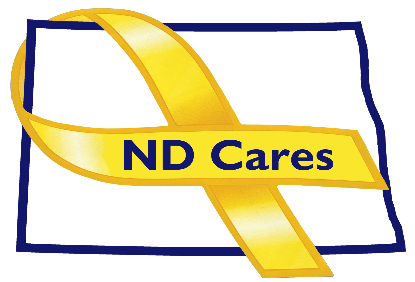                                   				10:30 a.m. – Noon                                  				February 9, 2023            Fraine Barracks – Bldg. 30 - Bismarck, ND                Virtual Meeting Call – In: 701-328-0950 Conference ID: 818 346 337#Click here to join the meeting via Microsoft Teams on computer or mobile appOPENING Comments (Shelly or Cindy)Approve Executive Committee meeting minutes from January 12, 2023.
Presentation: TBA
NEW BUSINESSExecutive Committee Member UpdatesCo-ChairpersonND DVARegional VA, FargoND Dept. of HealthND Dept. of Human Services, Behavioral Health DivisionND National GuardArmy Reserve Ambassador for North DakotaChairpersonOLD BUSINESSND Cares Business Update Current number of businesses: 22ND Cares Community Update  Current number of communities: 58Legislative UpdateData BookGovernor’s Challenge
UPCOMING EVENTSND 2023 Legislative Calendar of DeadlinesACOVA Meeting: Feb 16-17 Comfort Inn, BismarckGrand Forks Military Affairs Committee: Feb 15Fargo/Moorhead Military Affairs Committee: Mar 9Devils Lake Military Affairs Committee: Feb 23Minot Military Affairs Committee: Mar 2Williston Military Affairs Committee: Mar 3FirstLink Various Trainings: Feb & MarchVA S.A.V.E Virtual Training: Feb 16. Contact Tammy Monsebroten for information.Behavioral Health Webinar, Question, Persuade, Refer: February 21, 2023VA CALM Virtual Training: Mar 15 Contact Sarah Kemp-Tabbut for information.NDHHS Ethics of Peer Support: Mar 15, 2023ND Brain Injury Network 2023 Mind Matters Conference: Mar 23-24, 2023, MandanNEXT MEETING DATESCoalition Mtgs 2023: March 2, June 1, Sept 7, Dec 7, from 1:00-4:00 pm.Executive Committee Mtgs 2023: April 6, May 4, July 6, Aug 3, Oct 5, and Nov 2, from 10:30-Noon.